PROGRAMA DE “INMERSIÓN LINGÜÍSTICA” DURANTE EL OTOÑO DE 2013.“The world around us speaks English”Un grupo de 25 alumnos de 2º ESO del IES Valle del Cidacos de Calahorra han participado durante una semana en un programa de inmersión lingüística en inglés en el albergue de Lekaroz en el Valle del Baztán (Navarra). Este programa está organizado y financiado por el Ministerio de Educación y Ciencia. El objetivo principal de este programa es proporcionar al alumnado participante una actividad de inmersión en lengua inglesa que les permita desarrollar actividades comunicativas en esta lengua, en un entorno de comunicación real, a la vez que profundizan en conocimientos relevantes de otras áreas y materias de su currículo de su nivel educativo. El programa se desarrollará sobre el tema central “Nuestro mundo habla inglés”, desde los siguientes temas: desarrollo sostenible, reducir, reutilizar y reciclar, las energías renovables, el entorno natural y cultural y el concepto de aldea global y diversidad cultural. 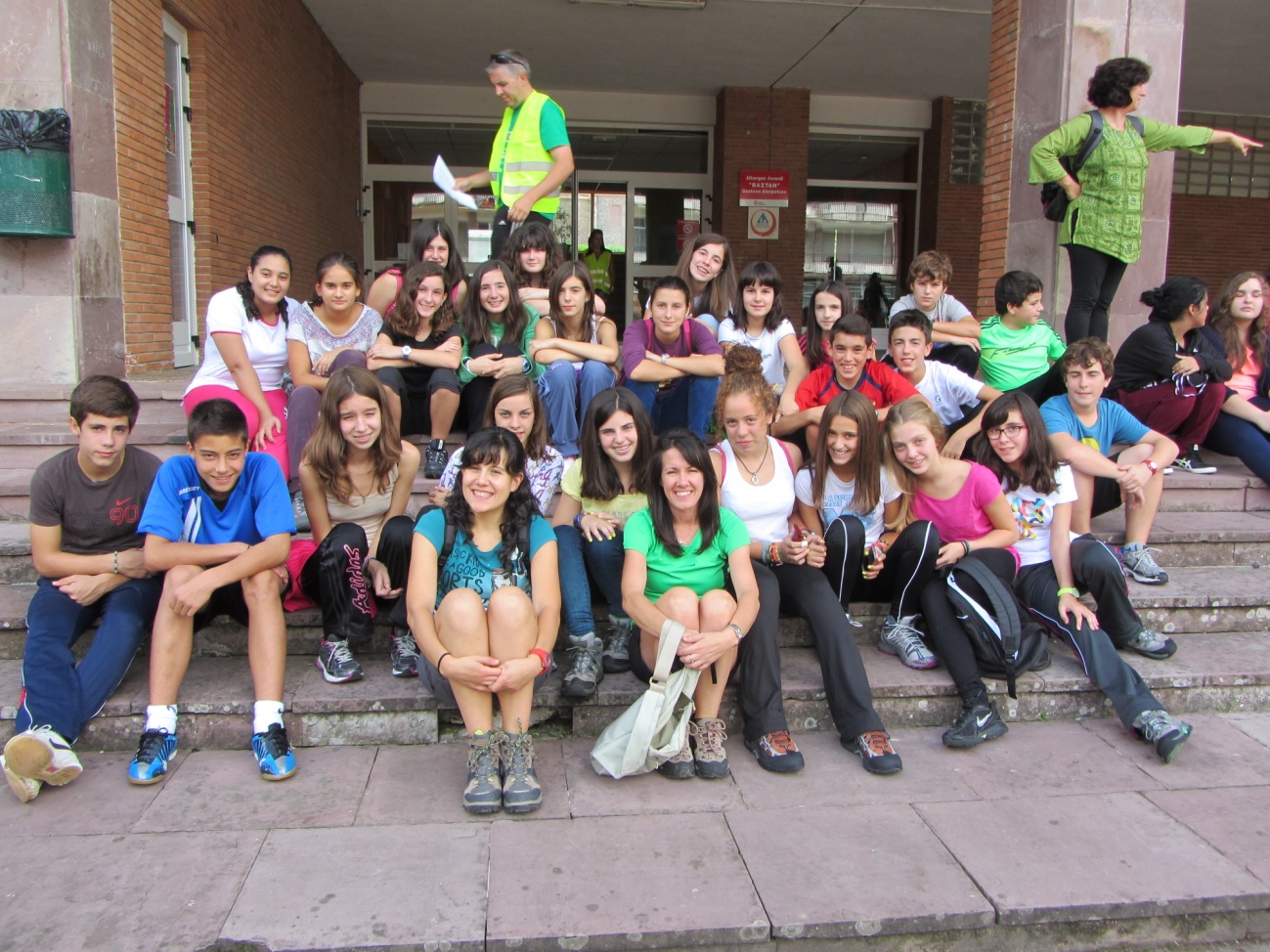 